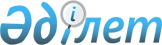 "2020-2022 жылдарға арналған қала және ауылдық округ бюджеттері туралы" Талас аудандық мәслихатының 2019 жылғы 23 желтоқсандағы №68-2 шешіміне өзгерістер енгізу туралыЖамбыл облысы Талас аудандық мәслихатының 2020 жылғы 10 желтоқсандағы № 84-2 шешімі. Жамбыл облысының Әділет департаментінде 2020 жылғы 11 желтоқсанда № 4835 болып тіркелді
      Қазақстан Республикасының 2008 жылғы 4 желтоқсандағы Бюджет Кодексінің 75 бабының 2 тармағына және "Қазақстан Республикасындағы жергілікті мемлекеттік басқару және өзін-өзі басқару туралы" Қазақстан Республикасының 2001 жылғы 23 қаңтардағы Заңының 6-бабының 1 тармағының 1) тармақшасына сәйкес Талас аудандық маслихаты ШЕШІМ ҚАБЫЛДАДЫ:
      1. "2020-2022 жылдарға арналған қала және ауылдық округ бюджеттері туралы" Талас ауданы мәслихатының 2019 жылғы 23 желтоқсандағы № 68-2 шешіміне (Нормативтік құқықтық актілерді мемлекеттік тіркеу тізілімінде № 4477 болып тіркелген, электронды түрде 2020 жылы 05 қаңтарда Қазақстан Республикасы нормативтік құқықтық актілерінің эталондық бақылау банкінде жарияланған) келесі өзгерістер енгізілсін:
      1 тармақта:
      1) тармақшада:
      "1 746 859" сандары "1 753 250" сандарымен ауыстырылсын;
      2) тармақшада:
      "1 925 820" сандары "1 932 211" сандарымен ауыстырылсын.
      Аталған шешімнің 1, 2, 3, 4, 5, 6, 7, 8, 9, 10, 11, 12, 14 қосымшалары осы шешімнің 1, 2, 3, 4, 5, 6, 7, 8, 9, 10, 11, 12, 14 қосымшаларына сәйкес жаңа редакцияда мазмұндалсын.
      2. Осы шешімнің орындалуына бақылау және интернет-ресурстарында жариялауды аудандық мәслихаттың аумақтық әлеуметтік-экономикалық дамуы, бюджет және жергілікті салықтар мәселелері жөніндегі тұрақты комиссиясына жүктелсін.
      3. Осы шешім әділет органдарында мемлекеттік тіркелген күннен бастап күшіне енеді 2020 жылдың 1 қаңтарынан қолданысқа енгізіледі. 2020 жылға арналған Қаратау қаласының бюджеті 2020 жылға арналған Ақкөл ауылдық округінің бюджеті 2020 жылға арналған Берікқара ауылдық округінің бюджеті 2020 жылға арналған Бостандық ауылдық округінің бюджеті 2020 жылға арналған Қызыләуіт ауылдық округінің бюджеті 2020 жылға арналған Ойық ауылдық округінің бюджеті 2020 жылға арналған Үшарал ауылдық округінің бюджеті 2020 жылға арналған С.Шәкіров ауылдық округінің бюджеті 2020 жылға арналған Аққұм ауылдық округінің бюджеті 2020 жылға арналған Қаратау ауылдық округінің бюджеті 2020 жылға арналған Кеңес ауылдық округінің бюджеті 2020 жылға арналған Көктал ауылдық округінің бюджеті 2020 жылға арналған Тамды ауылдық округінің бюджеті
					© 2012. Қазақстан Республикасы Әділет министрлігінің «Қазақстан Республикасының Заңнама және құқықтық ақпарат институты» ШЖҚ РМК
				
      Талас аудандық

      мәслихатының сессия төрағасы 

Х. Омаров

      Талас аудандық мәслихат хатшысы 

А. Тулебаев
Талас ауданы мәслихатының
2019 жылғы 23 желтоқсандағы
№ 68-2 шешіміне 1 қосымша
Санаты

Сыныбы

 Ішкі сыныбы
Санаты

Сыныбы

 Ішкі сыныбы
Санаты

Сыныбы

 Ішкі сыныбы
Сомасы, мың теңге
Санаты

Сыныбы

 Ішкі сыныбы
Санаты

Сыныбы

 Ішкі сыныбы
Санаты

Сыныбы

 Ішкі сыныбы
Сомасы, мың теңге
Санаты

Сыныбы

 Ішкі сыныбы
Санаты

Сыныбы

 Ішкі сыныбы
Санаты

Сыныбы

 Ішкі сыныбы
Сомасы, мың теңге
Санаты

Сыныбы

 Ішкі сыныбы
Санаты

Сыныбы

 Ішкі сыныбы
Санаты

Сыныбы

 Ішкі сыныбы
Атауы
Сомасы, мың теңге
1.КІРІСТЕР
756 045
1
Салықтық түсімдер
66 323
01
Табыс салығы
23 486
2
Жеке табыс салығы
23 486
04
Меншiкке салынатын салықтар
42 684
1
Мүлiкке салынатын салықтар
336
3
Жер салығы
6 032
4
Көлiк құралдарына салынатын салық
36 316
05
Тауарларға, жұмыстарға және қызметтерге салынатын iшкi салықтар
153
4
Кәсiпкерлiк және кәсiби қызметтi жүргiзгенi үшiн алынатын алымдар
153
2
Салықтық емес түсiмдер
190
06
Басқа да салықтық емес түсiмдер
190
1
Басқа да салықтық емес түсiмдер
190
4
Трансферттердің түсімдері
689 532
02
Мемлекеттiк басқарудың жоғары тұрған органдарынан түсетiн трансферттер
689 532
3
Аудандық бюджеттен түсетiн трансферттер
689 532
Функционалдық топ
Функционалдық топ
Функционалдық топ
Функционалдық топ
Сомасы, мың теңге
Функционалдық кіші топ
Функционалдық кіші топ
Функционалдық кіші топ
Сомасы, мың теңге
Бюджеттік бағдарламалардың әкімшісі
Бюджеттік бағдарламалардың әкімшісі
Бюджеттік бағдарламалардың әкімшісі
Сомасы, мың теңге
Бюджеттік бағдарлама
Бюджеттік бағдарлама
Сомасы, мың теңге
Кіші бағдарлама
Сомасы, мың теңге
Атауы
Сомасы, мың теңге
1
1
1
2
3
2. Шығындар
761 268
01
Жалпы сипаттағы мемлекеттiк қызметтер
147 728
124
Аудандық маңызы бар қала, ауыл, кент, ауылдық округ әкімінің аппараты
147 728
001
Аудандық маңызы бар қала, ауыл, кент, ауылдық округ әкімінің қызметін қамтамасыз ету жөніндегі қызметтер
135 727
022
Мемлекеттік органның күрделі шығыстары
12 001
04
Бiлiм беру
485 269
124
Аудандық маңызы бар қала, ауыл, кент, ауылдық округ әкімінің аппараты
481 500
004
Мектепке дейінгі тәрбиелеу және оқыту және мектепке дейінгі тәрбиелеу және оқыту ұйымдарында медициналық қызмет көрсетуді ұйымдастыру
481 500
124
Аудандық маңызы бар қала, ауыл, кент, ауылдық округ әкімінің аппараты
3 769
005
Ауылдық жерлерде балаларды мектепке дейін тегін алып баруды және кері алып келуді ұйымдастыру
3 769
07
Тұрғын үй-коммуналдық шаруашылық
128 271
124
Аудандық маңызы бар қала, ауыл, кент, ауылдық округ әкімінің аппараты
128 271
008
Елді мекендердегі көшелерді жарықтандыру
49 757
011
Елді мекендерді абаттандыру мен көгалдандыру
78 514
Санаты
Санаты
Санаты
Сомасы, мың теңге
Сыныбы
Сыныбы
Сыныбы
Атауы
Сомасы, мың теңге
Ішкі сыныбы
Ішкі сыныбы
Ішкі сыныбы
Ішкі сыныбы
Сомасы, мың теңге
1
1
1
2
3
5
Бюджеттік кредиттерді өтеу
0
01
Бюджеттік кредиттерді өтеу
0
1
Мемлекеттік бюджеттен берілген бюджеттік кредиттерді өтеу
0
Функционалдық топ
Функционалдық топ
Функционалдық топ
Функционалдық топ
Сомасы, мың теңге
Бюджеттік бағдарламалардың әкімшісі
Бюджеттік бағдарламалардың әкімшісі
Бюджеттік бағдарламалардың әкімшісі
Бюджеттік бағдарламалардың әкімшісі
Сомасы, мың теңге
Бағдарлама
Бағдарлама
Бағдарлама
Бағдарлама
Сомасы, мың теңге
Атауы
Сомасы, мың теңге
1
1
1
2
3
4. Қаржы активтерімен жасалатын операциялар бойынша сальдо
0
Қаржы активтерін сатып алу
0
Санаты
Санаты
Санаты
Сомасы, мың теңге
Сыныбы
Сыныбы
Сыныбы
Атауы
Сомасы, мың теңге
Ішкі сыныбы
Ішкі сыныбы
Ішкі сыныбы
Ішкі сыныбы
Сомасы, мың теңге
1
1
1
2
3
6
Мемлекеттің қаржы активтерін сатудан түсетін түсімдер
0
Функционалдық топ
Функционалдық топ
Функционалдық топ
Функционалдық топ
Сомасы, мың теңге
Бюджеттік бағдарламалардың әкімшісі
Бюджеттік бағдарламалардың әкімшісі
Бюджеттік бағдарламалардың әкімшісі
Бюджеттік бағдарламалардың әкімшісі
Сомасы, мың теңге
Бағдарлама
Бағдарлама
Бағдарлама
Бағдарлама
Сомасы, мың теңге
Атауы
Сомасы, мың теңге
1
1
1
2
3
5. Бюджет тапшылығы (профициті)
5 223
6. Бюджет тапшылығын қаржыландыру (профицитін пайдалану)
5 223
Санаты
Санаты
Санаты
Сомасы, мың теңге
Сыныбы
Сыныбы
Сыныбы
Атауы
Сомасы, мың теңге
Ішкі сыныбы
Ішкі сыныбы
Ішкі сыныбы
Ішкі сыныбы
Сомасы, мың теңге
1
1
1
2
3
7
Қарыздар түсімі
0
01
Мемлекеттік ішкі қарыздар 
0
2
Қарыз алу келісім-шарттары
0
Функционалдық топ
Функционалдық топ
Функционалдық топ
Функционалдық топ
Сомасы, мың теңге
Бюджеттік бағдарламалардың әкімшісі
Бюджеттік бағдарламалардың әкімшісі
Бюджеттік бағдарламалардың әкімшісі
Бюджеттік бағдарламалардың әкімшісі
Сомасы, мың теңге
Бағдарлама
Бағдарлама
Бағдарлама
Бағдарлама
Сомасы, мың теңге
Атауы
Атауы
Атауы
Атауы
Сомасы, мың теңге
1
1
1
2
3
16
Қарыздарды өтеу
0
452
Ауданның (облыстық маңызы бар қаланың) қаржы бөлімі
0
008
Жергілікті атқарушы органның жоғары тұрған бюджет алдындағы борышын өтеу
0
Санаты
Санаты
Санаты
Сомасы, мың теңге
Сыныбы
Сыныбы
Сыныбы
Атауы
Сомасы, мың теңге
Ішкі сыныбы
Ішкі сыныбы
Ішкі сыныбы
Ішкі сыныбы
Сомасы, мың теңге
1
1
1
2
3
8
Бюджет қаражаттарының пайдаланылатын қалдықтары
5 223Талас ауданы мәслихатының
2019 жылғы 23 желтоқсандағы
 № 68-2 шешіміне 2 қосымша
Санаты
Санаты
Сомасы, 

мың теңге
Сыныбы
Сыныбы
Сомасы, 

мың теңге
Ішкі сыныбы
Сомасы, 

мың теңге
Сомасы, 

мың теңге
Атауы
Сомасы, 

мың теңге
1.КІРІСТЕР
86 580
1
Салықтық түсімдер
2 486
01
Табыс салығы
114
2
Жеке табыс салығы
114
04
Меншiкке салынатын салықтар
2 372
1
Мүлiкке салынатын салықтар
20
3
Жер салығы
68
4
Көлiк құралдарына салынатын салық
2 284
4
Трансферттердің түсімдері
84 094
02
Мемлекеттiк басқарудың жоғары тұрған органдарынан түсетiн трансферттер
84 094
3
Аудандық бюджеттен түсетiн трансферттер
84 094
Функционалдық топ
Функционалдық топ
Функционалдық топ
Функционалдық топ
Сомасы, мың теңге
Функционалдық кіші топ
Функционалдық кіші топ
Функционалдық кіші топ
Сомасы, мың теңге
Бюджеттік бағдарламалардың әкімшісі
Бюджеттік бағдарламалардың әкімшісі
Бюджеттік бағдарламалардың әкімшісі
Сомасы, мың теңге
Бюджеттік бағдарлама
Бюджеттік бағдарлама
Сомасы, мың теңге
Кіші бағдарлама
Сомасы, мың теңге
Атауы
Сомасы, мың теңге
1
1
1
2
3
2. Шығындар
108 164
01
Жалпы сипаттағы мемлекеттiк қызметтер
51 590
124
Аудандық маңызы бар қала, ауыл, кент, ауылдық округ әкімінің аппараты
51 590
001
Аудандық маңызы бар қала, ауыл, кент, ауылдық округ әкімінің қызметін қамтамасыз ету жөніндегі қызметтер
50 945
022
Мемлекеттік органның күрделі шығыстары
645
04
Бiлiм беру
49 757
124
Аудандық маңызы бар қала, ауыл, кент, ауылдық округ әкімінің аппараты
49 757
004
Мектепке дейінгі тәрбиелеу және оқыту және мектепке дейінгі тәрбиелеу және оқыту ұйымдарында медициналық қызмет көрсетуді ұйымдастыру
49 757
07
Тұрғын үй-коммуналдық шаруашылық
4 686
124
Аудандық маңызы бар қала, ауыл, кент, ауылдық округ әкімінің аппараты
4 686
008
Елді мекендердегі көшелерді жарықтандыру
2 300
011
Елді мекендерді абаттандыру мен көгалдандыру
2 386
13
Басқалар
2 131
124
Аудандық маңызы бар қала, ауыл, кент, ауылдық округ әкімінің аппараты
2 131
040
Өңірлерді дамытудың 2025 жылға дейінгі мемлекеттік бағдарламасы шеңберінде өңірлерді экономикалық дамытуға жәрдемдесу бойынша шараларды іске асыруға ауылдық елді мекендерді жайластыруды шешуге арналған іс-шараларды іске асыру
2 131
Функционалдық топ
Функционалдық топ
Функционалдық топ
Функционалдық топ
Бюджеттік бағдарламалардың әкімшісі
Бюджеттік бағдарламалардың әкімшісі
Бюджеттік бағдарламалардың әкімшісі
Бағдарлама
Бағдарлама
Сомасы, мың тенге
Атауы
1
1
1
2
3
4. Қаржы активтерімен жасалатын операциялар бойынша сальдо
0
Қаржы активтерін сатып алу
0
Санаты
Санаты
Сыныбы
Сыныбы
Атауы
Сомасы, мың тенге
Ішкі сыныбы
Ішкі сыныбы
1
1
1
2
3
6
Мемлекеттің қаржы активтерін сатудан түсетін түсімдер
0
Функционалдық топ
Функционалдық топ
Функционалдық топ
Функционалдық топ
Бюджеттік бағдарламалардың әкімшісі
Бюджеттік бағдарламалардың әкімшісі
Бюджеттік бағдарламалардың әкімшісі
Сомасы, мың тенге
Бағдарлама
Бағдарлама
Атауы
1
1
1
2
3
5. Бюджет тапшылығы (профициті)
21 584
6. Бюджет тапшылығын қаржыландыру (профицитін пайдалану)
21 584
Санаты
Санаты
Сыныбы
Сыныбы
Атауы
Сомасы, мың тенге
Ішкі сыныбы
Ішкі сыныбы
1
1
1
2
3
7
Қарыздар түсімі
21 473
01
Мемлекеттік ішкі қарыздар 
21 473
2
Қарыз алу келісім-шарттары
21 473
Функционалдық топ
Функционалдық топ
Функционалдық топ
Функционалдық топ
Бюджеттік бағдарламалардың әкімшісі
Бюджеттік бағдарламалардың әкімшісі
Бюджеттік бағдарламалардың әкімшісі
Сомасы, мың тенге
Бағдарлама
Бағдарлама
Атауы
1
1
1
2
3
16
Қарыздарды өтеу
0
452
Ауданның (облыстық маңызы бар қаланың) қаржы бөлімі
0
008
Жергілікті атқарушы органның жоғары тұрған бюджет алдындағы борышын өтеу
0
Санаты
Санаты
Сыныбы
Сыныбы
Атауы
Сомасы, мың тенге
Ішкі сыныбы
Ішкі сыныбы
1
1
1
2
3
8
Бюджет қаражаттарының пайдаланылатын қалдықтары
111Талас ауданы мәслихатының
2019 жылғы 23 желтоқсандағы
№ 68-2 шешіміне 3 қосымша
Санаты
Санаты
Санаты
Сомасы, мың теңге
Сыныбы
Сыныбы
Сомасы, мың теңге
Ішкі сыныбы
Ішкі сыныбы
Сомасы, мың теңге
Сомасы, мың теңге
Атауы
Сомасы, мың теңге
1.КІРІСТЕР
64 011
1
Салықтық түсімдер
2 737
01
Табыс салығы
392
2
Жеке табыс салығы
392
04
Меншiкке салынатын салықтар
2 345
1
Мүлiкке салынатын салықтар
19
3
Жер салығы
68
4
Көлiк құралдарына салынатын салық
2258
4
Трансферттердің түсімдері
61 274
02
Мемлекеттiк басқарудың жоғары тұрған органдарынан түсетiн трансферттер
61 274
3
Аудандық бюджеттен түсетiн трансферттер
61 274
Функционалдық топ
Функционалдық топ
Функционалдық топ
Функционалдық топ
Сомасы, мың теңге
Функционалдық кіші топ
Функционалдық кіші топ
Функционалдық кіші топ
Сомасы, мың теңге
Бюджеттік бағдарламалардың әкімшісі
Бюджеттік бағдарламалардың әкімшісі
Бюджеттік бағдарламалардың әкімшісі
Сомасы, мың теңге
Бюджеттік бағдарлама
Бюджеттік бағдарлама
Сомасы, мың теңге
Кіші бағдарлама
Сомасы, мың теңге
Атауы
Сомасы, мың теңге
1
1
1
2
3
2. Шығындар
64 559
01
Жалпы сипаттағы мемлекеттiк қызметтер
29 136
124
Аудандық маңызы бар қала, ауыл, кент, ауылдық округ әкімінің аппараты
29 136
001
Аудандық маңызы бар қала, ауыл, кент, ауылдық округ әкімінің қызметін қамтамасыз ету жөніндегі қызметтер
28 597
022
Мемлекеттік органның күрделі шығыстары
539
04
Бiлiм беру
28 490
124
Аудандық маңызы бар қала, ауыл, кент, ауылдық округ әкімінің аппараты
28 490
004
Мектепке дейінгі тәрбиелеу және оқыту және мектепке дейінгі тәрбиелеу және оқыту ұйымдарында медициналық қызмет көрсетуді ұйымдастыру
28 490
07
Тұрғын үй-коммуналдық шаруашылық
4 835
124
Аудандық маңызы бар қала, ауыл, кент, ауылдық округ әкімінің аппараты
4 835
008
Елді мекендердегі көшелерді жарықтандыру
4300
011
Елді мекендерді абаттандыру мен көгалдандыру
535
13
Басқалар
2 098
124
Аудандық маңызы бар қала, ауыл, кент, ауылдық округ әкімінің аппараты
2 098
040
Өңірлерді дамытудың 2025 жылға дейінгі мемлекеттік бағдарламасы шеңберінде өңірлерді экономикалық дамытуға жәрдемдесу бойынша шараларды іске асыруға ауылдық елді мекендерді жайластыруды шешуге арналған іс-шараларды іске асыру
2 098
Санаты
Санаты
Санаты
Сомасы,

 мың теңге
Сыныбы
Сыныбы
Атауы
Сомасы,

 мың теңге
Ішкі сыныбы
Ішкі сыныбы
Сомасы,

 мың теңге
1
1
1
2
3
5
Бюджеттік кредиттерді өтеу
0
01
Бюджеттік кредиттерді өтеу
0
1
Мемлекеттік бюджеттен берілген бюджеттік кредиттерді өтеу
0
Бюджеттік бағдарламалардың әкімшісі
Бюджеттік бағдарламалардың әкімшісі
Бюджеттік бағдарламалардың әкімшісі
Сомасы, 

мың теңге
Бағдарлама
Бағдарлама
Атауы
1
1
1
2
3
4. Қаржы активтерімен жасалатын операциялар бойынша сальдо
0
Қаржы активтерін сатып алу
0
Санаты
Санаты
Санаты
Сомасы,

 мың теңге
Сыныбы
Сыныбы
Атауы
Ішкі сыныбы
Ішкі сыныбы
1
1
1
2
3
6
Мемлекеттің қаржы активтерін сатудан түсетін түсімдер
0
Бюджеттік бағдарламалардың әкімшісі
Бюджеттік бағдарламалардың әкімшісі
Бюджеттік бағдарламалардың әкімшісі
Сомасы, 

мың теңге
Бағдарлама
Бағдарлама
Атауы
1
1
1
2
3
5. Бюджет тапшылығы (профициті)
548
6. Бюджет тапшылығын қаржыландыру (профицитін пайдалану)
548
Санаты
Санаты
Санаты
Сомасы, 

мың теңге
Сыныбы
Сыныбы
Атауы
Ішкі сыныбы
Ішкі сыныбы
1
1
1
2
3
7
Қарыздар түсімі
0
01
Мемлекеттік ішкі қарыздар 
0
2
Қарыз алу келісім-шарттары
0
Бюджеттік бағдарламалардың әкімшісі
Бюджеттік бағдарламалардың әкімшісі
Бюджеттік бағдарламалардың әкімшісі
Сомасы, 

мың теңге
Бағдарлама
Бағдарлама
Атауы
1
1
1
2
3
16
Қарыздарды өтеу
0
452
Ауданның (облыстық маңызы бар қаланың) қаржы бөлімі
0
008
Жергілікті атқарушы органның жоғары тұрған бюджет алдындағы борышын өтеу
0
Санаты
Санаты
Санаты
Сомасы, 

мың теңге
Сыныбы
Сыныбы
Атауы
Ішкі сыныбы
Ішкі сыныбы
1
1
1
2
3
8
Бюджет қаражаттарының пайдаланылатын қалдықтары
548Талас ауданы мәслихатының
2019 жылғы 23 желтоқсандағы
№ 68-2 шешіміне 4 қосымша
Санаты
Санаты
Сомасы, мың теңге
Сыныбы
Сыныбы
Сыныбы
Сомасы, мың теңге
Ішкі сыныбы
Ішкі сыныбы
Сомасы, мың теңге
Атауы
1.КІРІСТЕР
135 853
1
Салықтық түсімдер
1 826
01
Табыс салығы
32
2
Жеке табыс салығы
32
04
Меншiкке салынатын салықтар
1 794
1
Мүлiкке салынатын салықтар
46
3
Жер салығы
117
4
Көлiк құралдарына салынатын салық
1 631
2
Салықтық емес түсiмдер
114
01
Мемлекеттік меншіктен түсетін кірістер
75
5
Мемлекет меншігіндегі мүлікті жалға беруден түсетін кірістер
75
06
Басқа да салықтық емес түсiмдер
39
1
Басқа да салықтық емес түсiмдер
39
4
Трансферттердің түсімдері
133 913
02
Мемлекеттiк басқарудың жоғары тұрған органдарынан түсетiн трансферттер
133 913
3
Аудандық бюджеттен түсетiн трансферттер
133 913
Функционалдық топ
Функционалдық топ
Функционалдық топ
Функционалдық топ
Сомасы, мың теңге
Функционалдық кіші топ
Функционалдық кіші топ
Функционалдық кіші топ
Сомасы, мың теңге
Бюджеттік бағдарламалардың әкімшісі
Бюджеттік бағдарламалардың әкімшісі
Бюджеттік бағдарламалардың әкімшісі
Сомасы, мың теңге
Бюджеттік бағдарлама
Бюджеттік бағдарлама
Сомасы, мың теңге
Кіші бағдарлама
Сомасы, мың теңге
Атауы
Сомасы, мың теңге
1
1
1
2
3
2. Шығындар
141 511
01
Жалпы сипаттағы мемлекеттiк қызметтер
35 765
124
Аудандық маңызы бар қала, ауыл, кент, ауылдық округ әкімінің аппараты
35 765
001
Аудандық маңызы бар қала, ауыл, кент, ауылдық округ әкімінің қызметін қамтамасыз ету жөніндегі қызметтер
28 985
022
Мемлекеттік органның күрделі шығыстары
6 780
04
Бiлiм беру
84 373
124
Аудандық маңызы бар қала, ауыл, кент, ауылдық округ әкімінің аппараты
84 373
004
Мектепке дейінгі тәрбиелеу және оқыту және мектепке дейінгі тәрбиелеу және оқыту ұйымдарында медициналық қызмет көрсетуді ұйымдастыру
84 373
07
Тұрғын үй-коммуналдық шаруашылық
12 063
124
Аудандық маңызы бар қала, ауыл, кент, ауылдық округ әкімінің аппараты
12 063
008
Елді мекендердегі көшелерді жарықтандыру
7 912
011
Елді мекендерді абаттандыру мен көгалдандыру
4 151
12
Көлiк және коммуникация
7 316
124
Аудандық маңызы бар қала, ауыл, кент, ауылдық округ әкімінің аппараты
7 316
Елді-мекендер көшелеріндегі автомобиль жолдарын күрделі және орташа жөндеу
7 316
13
Басқалар
1 994
124
Аудандық маңызы бар қала, ауыл, кент, ауылдық округ әкімінің аппараты
1 994
040
Өңірлерді дамытудың 2025 жылға дейінгі мемлекеттік бағдарламасы шеңберінде өңірлерді экономикалық дамытуға жәрдемдесу бойынша шараларды іске асыруға ауылдық елді мекендерді жайластыруды шешуге арналған іс-шараларды іске асыру
1 994
Санаты
Санаты
Санаты
Сыныбы
Сыныбы
Атауы
Сомасы, мың теңге
Ішкі сыныбы
Ішкі сыныбы
1
1
1
2
3
5
Бюджеттік кредиттерді өтеу
0
01
Бюджеттік кредиттерді өтеу
0
1
Мемлекеттік бюджеттен берілген бюджеттік кредиттерді өтеу
0
Функционалдық топ
Функционалдық топ
Функционалдық топ
Функционалдық топ
Бюджеттік бағдарламалардың әкімшісі
Бюджеттік бағдарламалардың әкімшісі
Бюджеттік бағдарламалардың әкімшісі
Сомасы, мың теңге
Бағдарлама
Бағдарлама
Атауы
1
1
1
2
3
4. Қаржы активтерімен жасалатын операциялар бойынша сальдо
0
Қаржы активтерін сатып алу
0
Санаты
Санаты
Санаты
Сыныбы
Сыныбы
Атауы
Сомасы, мың теңге
Ішкі сыныбы
Ішкі сыныбы
1
1
1
2
3
6
Мемлекеттің қаржы активтерін сатудан түсетін түсімдер
0
Функционалдық топ
Функционалдық топ
Функционалдық топ
Функционалдық топ
Сомасы, мың теңге
Бюджеттік бағдарламалардың әкімшісі
Бюджеттік бағдарламалардың әкімшісі
Бюджеттік бағдарламалардың әкімшісі
Бағдарлама
Бағдарлама
Атауы
1
1
1
2
3
5. Бюджет тапшылығы (профициті)
5 658
6. Бюджет тапшылығын қаржыландыру (профицитін пайдалану)
5 658
Санаты
Санаты
Санаты
Сомасы, мың теңге
Сыныбы
Сыныбы
Атауы
Ішкі сыныбы
Ішкі сыныбы
1
1
1
2
3
7
Қарыздар түсімі
5 089
01
Мемлекеттік ішкі қарыздар 
5 089
2
Қарыз алу келісім-шарттары
5 089
Функционалдық топ
Функционалдық топ
Функционалдық топ
Функционалдық топ
Бюджеттік бағдарламалардың әкімшісі
Бюджеттік бағдарламалардың әкімшісі
Бюджеттік бағдарламалардың әкімшісі
Сомасы, мың теңге
Бағдарлама
Бағдарлама
Атауы
1
1
1
2
3
16
Қарыздарды өтеу
0
452
Ауданның (облыстық маңызы бар қаланың) қаржы бөлімі
0
008
Жергілікті атқарушы органның жоғары тұрған бюджет алдындағы борышын өтеу
0
Санаты
Санаты
Санаты
Сомасы, мың теңге
Сыныбы
Сыныбы
Атауы
Ішкі сыныбы
Ішкі сыныбы
1
1
1
2
3
8
Бюджет қаражаттарының пайдаланылатын қалдықтары
569Талас ауданы мәслихатының
2019 жылғы 23 желтоқсандағы
№ 68-2 шешіміне 5 қосымша
Санаты
Санаты
Санаты
Сомасы, мың теңге
Сыныбы
Сыныбы
Сомасы, мың теңге
Ішкі сыныбы
Ішкі сыныбы
Сомасы, мың теңге
Атауы
Сомасы, мың теңге
1.КІРІСТЕР
66 710
1
Салықтық түсімдер
1 669 
01
Табыс салығы
92 
2
Жеке табыс салығы
92
04
Меншiкке салынатын салықтар
1 577
1
Мүлiкке салынатын салықтар
25 
3
Жер салығы
122
4
Көлiк құралдарына салынатын салық
1 430
4
Трансферттердің түсімдері
65 041
02
Мемлекеттiк басқарудың жоғары тұрған органдарынан түсетiн трансферттер
65 041
3
Аудандық бюджеттен түсетiн трансферттер
65 041
Функционалдық топ
Функционалдық топ
Функционалдық топ
Функционалдық топ
Сомасы, мың теңге
Функционалдық кіші топ
Функционалдық кіші топ
Функционалдық кіші топ
Сомасы, мың теңге
Бюджеттік бағдарламалардың әкімшісі
Бюджеттік бағдарламалардың әкімшісі
Бюджеттік бағдарламалардың әкімшісі
Сомасы, мың теңге
Бюджеттік бағдарлама
Бюджеттік бағдарлама
Сомасы, мың теңге
Кіші бағдарлама
Сомасы, мың теңге
Атауы
Сомасы, мың теңге
1
1
1
2
3
2. Шығындар
73 798
01
Жалпы сипаттағы мемлекеттiк қызметтер
34 705
124
Аудандық маңызы бар қала, ауыл, кент, ауылдық округ әкімінің аппараты
34 705
001
Аудандық маңызы бар қала, ауыл, кент, ауылдық округ әкімінің қызметін қамтамасыз ету жөніндегі қызметтер
34 033
022
Мемлекеттік органның күрделі шығыстары
672
04
Бiлiм беру
35 026
124
Аудандық маңызы бар қала, ауыл, кент, ауылдық округ әкімінің аппараты
35 026
004
Мектепке дейінгі тәрбиелеу және оқыту және мектепке дейінгі тәрбиелеу және оқыту ұйымдарында медициналық қызмет көрсетуді ұйымдастыру
35 026
07
Тұрғын үй-коммуналдық шаруашылық
2 019
124
Аудандық маңызы бар қала, ауыл, кент, ауылдық округ әкімінің аппараты
2 019
008
Елді мекендердегі көшелерді жарықтандыру
1 500
011
Елді мекендерді абаттандыру мен көгалдандыру
519
13
Басқалар
2 048
124
Аудандық маңызы бар қала, ауыл, кент, ауылдық округ әкімінің аппараты
2 048
040
Өңірлерді дамытудың 2025 жылға дейінгі мемлекеттік бағдарламасы шеңберінде өңірлерді экономикалық дамытуға жәрдемдесу бойынша шараларды іске асыруға ауылдық елді мекендерді жайластыруды шешуге арналған іс-шараларды іске асыру
2 048
Бюджеттік бағдарламалардың әкімшісі
Бюджеттік бағдарламалардың әкімшісі
Бюджеттік бағдарламалардың әкімшісі
Бағдарлама
Бағдарлама
Сомасы, мың теңге
Атауы
1
1
1
2
3
4. Қаржы активтерімен жасалатын операциялар бойынша сальдо
0
Қаржы активтерін сатып алу
0
Санаты
Санаты
Санаты
Сыныбы
Сыныбы
Атауы
Сомасы, мың теңге
Ішкі сыныбы
Ішкі сыныбы
1
1
1
2
3
6
Мемлекеттің қаржы активтерін сатудан түсетін түсімдер
0
Бюджеттік бағдарламалардың әкімшісі
Бюджеттік бағдарламалардың әкімшісі
Бюджеттік бағдарламалардың әкімшісі
Бағдарлама
Бағдарлама
Сомасы, мың теңге
Атауы
1
1
1
2
3
5. Бюджет тапшылығы (профициті)
7 088
6. Бюджет тапшылығын қаржыландыру (профицитін пайдалану)
7 088 
Санаты
Санаты
Санаты
Сыныбы

Атауы
Сыныбы

Атауы
Сыныбы

Атауы
Сомасы, мың теңге
 Ішкі сыныбы
1
1
1
2
3
7
Қарыздар түсімі
6 873
01
Мемлекеттік ішкі қарыздар 
6 873
2
Қарыз алу келісім-шарттары
6 873
Бюджеттік бағдарламалардың әкімшісі
Бюджеттік бағдарламалардың әкімшісі
Бюджеттік бағдарламалардың әкімшісі
Бағдарлама
Бағдарлама
Сомасы, мың теңге
Атауы
1
1
1
2
3
16
Қарыздарды өтеу
0
452
Ауданның (облыстық маңызы бар қаланың) қаржы бөлімі
0
008
Жергілікті атқарушы органның жоғары тұрған бюджет алдындағы борышын өтеу
0
Санаты
Санаты
Санаты
Сыныбы
Сыныбы
Атауы
Сомасы, мың теңге
Ішкі сыныбы
Ішкі сыныбы
1
1
1
2
3
8
Бюджет қаражаттарының пайдаланылатын қалдықтары
215Талас ауданы мәслихатының
2019 жылғы 23 желтоқсандағы
№ 68-2 шешіміне 6 қосымша
Санаты
Санаты
Санаты
Сомасы, мың теңге
Сыныбы
Сыныбы
Сомасы, мың теңге
Сомасы, мың теңге
Ішкі сыныбы
Ішкі сыныбы
Сомасы, мың теңге
Атауы
Сомасы, мың теңге
1.КІРІСТЕР
85 423
1
Салықтық түсімдер
2 493
01
Табыс салығы
477
2
Жеке табыс салығы
477
04
Меншiкке салынатын салықтар
2 016
1
Мүлiкке салынатын салықтар
24
3
Жер салығы
183
4
Көлiк құралдарына салынатын салық
1 809
4
Трансферттердің түсімдері
82 930
02
Мемлекеттiк басқарудың жоғары тұрған органдарынан түсетiн трансферттер
82 930
3
Аудандық бюджеттен түсетiн трансферттер
82 930
Функционалдық топ
Функционалдық топ
Функционалдық топ
Функционалдық топ
Сомасы, мың теңге
Функционалдық кіші топ
Функционалдық кіші топ
Функционалдық кіші топ
Сомасы, мың теңге
Бюджеттік бағдарламалардың әкімшісі
Бюджеттік бағдарламалардың әкімшісі
Бюджеттік бағдарламалардың әкімшісі
Сомасы, мың теңге
Бюджеттік бағдарлама
Бюджеттік бағдарлама
Сомасы, мың теңге
Кіші бағдарлама
Сомасы, мың теңге
Атауы
Сомасы, мың теңге
1
1
1
2
3
2. Шығындар
98 139
01
Жалпы сипаттағы мемлекеттiк қызметтер
49 566
124
Аудандық маңызы бар қала, ауыл, кент, ауылдық округ әкімінің аппараты
49 566
001
Аудандық маңызы бар қала, ауыл, кент, ауылдық округ әкімінің қызметін қамтамасыз ету жөніндегі қызметтер
48 266
022
Мемлекеттік органның күрделі шығыстары
1 300
04
Бiлiм беру
34 660
124
Аудандық маңызы бар қала, ауыл, кент, ауылдық округ әкімінің аппараты
34 660
004
Мектепке дейінгі тәрбиелеу және оқыту және мектепке дейінгі тәрбиелеу және оқыту ұйымдарында медициналық қызмет көрсетуді ұйымдастыру
34 660
07
Тұрғын үй-коммуналдық шаруашылық
3 286
124
Аудандық маңызы бар қала, ауыл, кент, ауылдық округ әкімінің аппараты
3 286
008
Елді мекендердегі көшелерді жарықтандыру
 2 700
011
Елді мекендерді абаттандыру мен көгалдандыру
586
12
Көлiк және коммуникация
7 929
124
Аудандық маңызы бар қала, ауыл, кент, ауылдық округ әкімінің аппараты
7 929
045
Елді-мекендер көшелеріндегі автомобиль жолдарын күрделі және орташа жөндеу
7 929
13
Басқалар
2 698
124
Аудандық маңызы бар қала, ауыл, кент, ауылдық округ әкімінің аппараты
2 698
040
Өңірлерді дамытудың 2025 жылға дейінгі мемлекеттік бағдарламасы шеңберінде өңірлерді экономикалық дамытуға жәрдемдесу бойынша шараларды іске асыруға ауылдық елді мекендерді жайластыруды шешуге арналған іс-шараларды іске асыру
2 698
Санаты
Санаты
Санаты
Сыныбы
Сыныбы
Атауы
Сомасы, мың теңге
Ішкі сыныбы
Ішкі сыныбы
1
1
1
2
3
5
Бюджеттік кредиттерді өтеу
0
01
Бюджеттік кредиттерді өтеу
0
1
Мемлекеттік бюджеттен берілген бюджеттік кредиттерді өтеу
0
Бюджеттік бағдарламалардың әкімшісі
Бюджеттік бағдарламалардың әкімшісі
Бюджеттік бағдарламалардың әкімшісі
Бағдарлама
Бағдарлама
Сомасы, мың теңге
Атауы
1
1
1
2
3
4. Қаржы активтерімен жасалатын операциялар бойынша сальдо
0
Қаржы активтерін сатып алу
0
Санаты
Санаты
Санаты
Сыныбы
Сыныбы
Атауы
Сомасы, мың теңге
Ішкі сыныбы
Ішкі сыныбы
1
1
1
2
3
6
Мемлекеттің қаржы активтерін сатудан түсетін түсімдер
0
Бюджеттік бағдарламалардың әкімшісі
Бюджеттік бағдарламалардың әкімшісі
Бюджеттік бағдарламалардың әкімшісі
Бағдарлама
Бағдарлама
Сомасы, мың теңге
Атауы
1
1
1
2
3
5. Бюджет тапшылығы (профициті)
12 716
6. Бюджет тапшылығын қаржыландыру (профицитін пайдалану)
12 716
Санаты
Санаты
Санаты
Сыныбы
Сыныбы
Атауы
Сомасы, мың теңге
Ішкі сыныбы
Ішкі сыныбы
1
1
1
2
3
7
Қарыздар түсімі
12 097
01
Мемлекеттік ішкі қарыздар 
12 097
2
Қарыз алу келісім-шарттары
12 097
Бюджеттік бағдарламалардың әкімшісі
Бюджеттік бағдарламалардың әкімшісі
Бюджеттік бағдарламалардың әкімшісі
Бағдарлама
Бағдарлама
Сомасы, мың теңге
Атауы
1
1
1
2
3
16
Қарыздарды өтеу
0
452
Ауданның (облыстық маңызы бар қаланың) қаржы бөлімі
0
008
Жергілікті атқарушы органның жоғары тұрған бюджет алдындағы борышын өтеу
0
Санаты
Санаты
Санаты
Сыныбы
Сыныбы
Атауы
Сомасы, мың теңге
Ішкі сыныбы
Ішкі сыныбы
1
1
1
2
3
8
Бюджет қаражаттарының пайдаланылатын қалдықтары
619Талас ауданы мәслихатының
2019 жылғы 23 желтоқсандағы
№ 68-2 шешіміне 7 қосымша
Санаты

 Сыныбы

Ішкі сыныбы
Санаты

 Сыныбы

Ішкі сыныбы
Санаты

 Сыныбы

Ішкі сыныбы
Сомасы, мың теңге
Санаты

 Сыныбы

Ішкі сыныбы
Санаты

 Сыныбы

Ішкі сыныбы
Санаты

 Сыныбы

Ішкі сыныбы
Сомасы, мың теңге
Санаты

 Сыныбы

Ішкі сыныбы
Санаты

 Сыныбы

Ішкі сыныбы
Санаты

 Сыныбы

Ішкі сыныбы
Сомасы, мың теңге
Атауы
Сомасы, мың теңге
1.КІРІСТЕР
73 349
1
Салықтық түсімдер
1 961 
01
Табыс салығы
222
2
Жеке табыс салығы
222
04
Меншiкке салынатын салықтар
1 739
1
Мүлiкке салынатын салықтар
5
3
Жер салығы
63
4
Көлiк құралдарына салынатын салық
1 671
4
Трансферттердің түсімдері
71 388
02
Мемлекеттiк басқарудың жоғары тұрған органдарынан түсетiн трансферттер
71 388
3
Аудандық бюджеттен түсетiн трансферттер
71 388
Функционалдық топ
Функционалдық топ
Функционалдық топ
Функционалдық топ
Сомасы, мың теңге
Функционалдық кіші топ
Функционалдық кіші топ
Функционалдық кіші топ
Сомасы, мың теңге
Бюджеттік бағдарламалардың әкімшісі
Бюджеттік бағдарламалардың әкімшісі
Бюджеттік бағдарламалардың әкімшісі
Сомасы, мың теңге
Бюджеттік бағдарлама
Бюджеттік бағдарлама
Сомасы, мың теңге
Кіші бағдарлама
Сомасы, мың теңге
Атауы
Сомасы, мың теңге
1
1
1
2
3
2. Шығындар
140 521
01
Жалпы сипаттағы мемлекеттiк қызметтер
101 794
124
Аудандық маңызы бар қала, ауыл, кент, ауылдық округ әкімінің аппараты
101 794
001
Аудандық маңызы бар қала, ауыл, кент, ауылдық округ әкімінің қызметін қамтамасыз ету жөніндегі қызметтер
101 044
022
Мемлекеттік органның күрделі шығыстары
750
04
Бiлiм беру
34 348
124
Аудандық маңызы бар қала, ауыл, кент, ауылдық округ әкімінің аппараты
34 348
004
Мектепке дейінгі тәрбиелеу және оқыту және мектепке дейінгі тәрбиелеу және оқыту ұйымдарында медициналық қызмет көрсетуді ұйымдастыру
34 348
07
Тұрғын үй-коммуналдық шаруашылық
2 361
124
Аудандық маңызы бар қала, ауыл, кент, ауылдық округ әкімінің аппараты
2 361
008
Елді мекендердегі көшелерді жарықтандыру
1 761
011
Елді мекендерді абаттандыру мен көгалдандыру
600
13
Басқалар
2 018
124
Аудандық маңызы бар қала, ауыл, кент, ауылдық округ әкімінің аппараты
2 018
040
Өңірлерді дамытудың 2025 жылға дейінгі мемлекеттік бағдарламасы шеңберінде өңірлерді экономикалық дамытуға жәрдемдесу бойынша шараларды іске асыруға ауылдық елді мекендерді жайластыруды шешуге арналған іс-шараларды іске асыру
2 018
Санаты
Санаты
Санаты
 Сомасы, мың теңге
Сыныбы
Сыныбы
Атауы
Ішкі сыныбы
Ішкі сыныбы
1
1
1
2
3
5
Бюджеттік кредиттерді өтеу
0
01
Бюджеттік кредиттерді өтеу
0
1
Мемлекеттік бюджеттен берілген бюджеттік кредиттерді өтеу
0
Функционалдық топ
Функционалдық топ
Функционалдық топ
Функционалдық топ
Сомасы, мың теңге
Бюджеттік бағдарламалардың әкімшісі
Бюджеттік бағдарламалардың әкімшісі
Бюджеттік бағдарламалардың әкімшісі
Бағдарлама
Бағдарлама
Атауы
1
1
1
2
3
4. Қаржы активтерімен жасалатын операциялар бойынша сальдо
0
Қаржы активтерін сатып алу
0
Санаты
Санаты
Санаты
 Сомасы, мың теңге
Сыныбы
Сыныбы
Атауы
Ішкі сыныбы
Ішкі сыныбы
1
1
1
2
3
6
Мемлекеттің қаржы активтерін сатудан түсетін түсімдер
0
01
Мемлекеттің қаржы активтерін сатудан түсетін түсімдер
0
1
Қаржы активтерін ел ішінде сатудан түсетін түсімдер
0
Функционалдық топ
Функционалдық топ
Функционалдық топ
Функционалдық топ
Сомасы, мың теңге
Бюджеттік бағдарламалардың әкімшісі
Бюджеттік бағдарламалардың әкімшісі
Бюджеттік бағдарламалардың әкімшісі
Бағдарлама
Бағдарлама
Атауы
1
1
1
2
3
5. Бюджет тапшылығы (профициті)
67 172
6. Бюджет тапшылығын қаржыландыру (профицитін пайдалану)
67 172
Санаты
Санаты
Санаты
 Сомасы, мың теңге
Сыныбы
Сыныбы
Атауы
Ішкі сыныбы
Ішкі сыныбы
1
1
1
2
3
7
Қарыздар түсімі
66 902
01
Мемлекеттік ішкі қарыздар 
66 902
2
Қарыз алу келісім-шарттары
66 902
Функционалдық топ
Функционалдық топ
Функционалдық топ
Функционалдық топ
Сомасы, мың теңге
Бюджеттік бағдарламалардың әкімшісі
Бюджеттік бағдарламалардың әкімшісі
Бюджеттік бағдарламалардың әкімшісі
Бағдарлама
Бағдарлама
Атауы
1
1
1
2
3
16
Қарыздарды өтеу
0
452
Ауданның (облыстық маңызы бар қаланың) қаржы бөлімі
0
008
Жергілікті атқарушы органның жоғары тұрған бюджет алдындағы борышын өтеу
0
Санаты
Санаты
Санаты
 Сомасы, мың теңге
Сыныбы
Сыныбы
Атауы
Ішкі сыныбы
Ішкі сыныбы
1
1
1
2
3
8
Бюджет қаражаттарының пайдаланылатын қалдықтары
270Талас ауданы мәслихатының
2019 жылғы 23 желтоқсандағы
№ 68-2 шешіміне 8 қосымша
Санаты
Санаты
Сомасы, мың теңге
Сыныбы
Сыныбы
Сомасы, мың теңге
Ішкі сыныбы 
Ішкі сыныбы 
Сомасы, мың теңге
Атауы
Сомасы, мың теңге
1.КІРІСТЕР
79 310
1
Салықтық түсімдер
2 008
01
Табыс салығы
37
2
Жеке табыс салығы
37
04
Меншiкке салынатын салықтар
1 971
1
Мүлiкке салынатын салықтар
26
3
Жер салығы
113
4
Көлiк құралдарына салынатын салық
1 832
2
Салықтық емес түсiмдер
22
06
Басқа да салықтық емес түсiмдер
22
1
Басқа да салықтық емес түсiмдер
22
4
Трансферттердің түсімдері
77 280
02
Мемлекеттiк басқарудың жоғары тұрған органдарынан түсетiн трансферттер
77 280
3
Аудандық бюджеттен түсетiн трансферттер
77 280
Функционалдық топ
Функционалдық топ
Функционалдық топ
Функционалдық топ
Сомасы, мың теңге
Функционалдық кіші топ
Функционалдық кіші топ
Функционалдық кіші топ
Сомасы, мың теңге
Бюджеттік бағдарламалардың әкімшісі
Бюджеттік бағдарламалардың әкімшісі
Бюджеттік бағдарламалардың әкімшісі
Сомасы, мың теңге
Бюджеттік бағдарлама
Бюджеттік бағдарлама
Сомасы, мың теңге
Кіші бағдарлама
Сомасы, мың теңге
Атауы
Сомасы, мың теңге
1
1
1
2
3
2. Шығындар
82 659
01
Жалпы сипаттағы мемлекеттiк қызметтер
37 258
124
Аудандық маңызы бар қала, ауыл, кент, ауылдық округ әкімінің аппараты
37 258
001
Аудандық маңызы бар қала, ауыл, кент, ауылдық округ әкімінің қызметін қамтамасыз ету жөніндегі қызметтер
30 394
022
Мемлекеттік органның күрделі шығыстары
6 864
04
Бiлiм беру
34 035
124
Аудандық маңызы бар қала, ауыл, кент, ауылдық округ әкімінің аппараты
34 035
004
Мектепке дейінгі тәрбиелеу және оқыту және мектепке дейінгі тәрбиелеу және оқыту ұйымдарында медициналық қызмет көрсетуді ұйымдастыру
34 035
07
Тұрғын үй-коммуналдық шаруашылық
9 450
124
Аудандық маңызы бар қала, ауыл, кент, ауылдық округ әкімінің аппараты
9 450
008
Елді мекендердегі көшелерді жарықтандыру
1 350
011
Елді мекендерді абаттандыру мен көгалдандыру
8100
13
Басқалар
1 916
124
Аудандық маңызы бар қала, ауыл, кент, ауылдық округ әкімінің аппараты
1 916
040
Өңірлерді дамытудың 2025 жылға дейінгі мемлекеттік бағдарламасы шеңберінде өңірлерді экономикалық дамытуға жәрдемдесу бойынша шараларды іске асыруға ауылдық елді мекендерді жайластыруды шешуге арналған іс-шараларды іске асыру
1 916
Санаты
Санаты
Санаты
Сомасы, мың теңге
Сыныбы
Сыныбы
Атауы
Ішкі сыныбы
Ішкі сыныбы
1
1
1
2
3
5
Бюджеттік кредиттерді өтеу
0
01
Бюджеттік кредиттерді өтеу
0
1
Мемлекеттік бюджеттен берілген бюджеттік кредиттерді өтеу
0
Функционалдық топ
Функционалдық топ
Функционалдық топ
Функционалдық топ
Сомасы, мың теңге
Бюджеттік бағдарламалардың әкімшісі
Бюджеттік бағдарламалардың әкімшісі
Бюджеттік бағдарламалардың әкімшісі
Бюджеттік бағдарлама
Бюджеттік бағдарлама
Атауы
1
1
1
2
3
4. Қаржы активтерімен жасалатын операциялар бойынша сальдо
0
Қаржы активтерін сатып алу
0
Санаты
Санаты
Санаты
Сомасы, мың теңге
Сыныбы
Сыныбы
Атауы
Ішкі сыныбы
Ішкі сыныбы
1
1
1
2
3
6
Мемлекеттің қаржы активтерін сатудан түсетін түсімдер
0
Функционалдық топ
Функционалдық топ
Функционалдық топ
Функционалдық топ
Бюджеттік бағдарламалардың әкімшісі
Бюджеттік бағдарламалардың әкімшісі
Бюджеттік бағдарламалардың әкімшісі
Бағдарлама
Бағдарлама
Атауы
1
1
1
2
3
5. Бюджет тапшылығы (профициті)
3 349
6. Бюджет тапшылығын қаржыландыру (профицитін пайдалану)
3 349
Санаты
Санаты
Санаты
Сомасы, мың теңге
Сыныбы
Сыныбы
Атауы
Ішкі сыныбы
Ішкі сыныбы
1
1
1
2
3
7
Қарыздар түсімі
 2 479
01
Мемлекеттік ішкі қарыздар 
2 479
2
Қарыз алу келісім-шарттары
2 479
Функционалдық топ
Функционалдық топ
Функционалдық топ
Функционалдық топ
Сомасы, мың теңге
Бюджеттік бағдарламалардың әкімшісі
Бюджеттік бағдарламалардың әкімшісі
Бюджеттік бағдарламалардың әкімшісі
Бағдарлама
Бағдарлама
Атауы
1
1
1
2
3
16
Қарыздарды өтеу
0
452
Ауданның (облыстық маңызы бар қаланың) қаржы бөлімі
0
008
Жергілікті атқарушы органның жоғары тұрған бюджет алдындағы борышын өтеу
0
Санаты
Санаты
Санаты
 Сомасы, мың теңге
Сыныбы
Сыныбы
Атауы
Ішкі сыныбы
Ішкі сыныбы
1
1
1
2
3
8
Бюджет қаражаттарының пайдаланылатын қалдықтары
870Талас ауданы мәслихатының
2019 жылғы 23 желтоқсандағы
№ 68-2 шешіміне 9 қосымша
Санаты
Санаты
Сомасы, мың теңге
Сыныбы
Сыныбы
Сомасы, мың теңге
Ішкі сыныбы
Сомасы, мың теңге
Атауы
Сомасы, мың теңге
1.КІРІСТЕР
74 064
1
Салықтық түсімдер
1 141
01
Табыс салығы
26
2
Жеке табыс салығы
26
04
Меншiкке салынатын салықтар
1 115
1
Мүлiкке салынатын салықтар
11
3
Жер салығы
117
4
Көлiк құралдарына салынатын салық
987
2
Салықтық емес түсiмдер
252
06
Басқа да салықтық емес түсiмдер
252
1
Басқа да салықтық емес түсiмдер
252
4
Трансферттердің түсімдері
72 671
02
Мемлекеттiк басқарудың жоғары тұрған органдарынан түсетiн трансферттер
72 671
3
Аудандық бюджеттен түсетiн трансферттер
72 671
Функционалдық топ
Функционалдық топ
Функционалдық топ
Функционалдық топ
Сомасы, мың теңге
Функционалдық кіші топ
Функционалдық кіші топ
Функционалдық кіші топ
Сомасы, мың теңге
Бюджеттік бағдарламалардың әкімшісі
Бюджеттік бағдарламалардың әкімшісі
Бюджеттік бағдарламалардың әкімшісі
Сомасы, мың теңге
Бюджеттік бағдарлама
Бюджеттік бағдарлама
Сомасы, мың теңге
Кіші бағдарлама
Сомасы, мың теңге
Атауы
Сомасы, мың теңге
1
1
1
2
3
2. Шығындар
79 870
01
Жалпы сипаттағы мемлекеттiк қызметтер
34 911
124
Аудандық маңызы бар қала, ауыл, кент, ауылдық округ әкімінің аппараты
34 911
001
Аудандық маңызы бар қала, ауыл, кент, ауылдық округ әкімінің қызметін қамтамасыз ету жөніндегі қызметтер
28 248
022
Мемлекеттік органның күрделі шығыстары
6 663
04
Бiлiм беру
34 997
124
Аудандық маңызы бар қала, ауыл, кент, ауылдық округ әкімінің аппараты
34 997
004
Мектепке дейінгі тәрбиелеу және оқыту және мектепке дейінгі тәрбиелеу және оқыту ұйымдарында медициналық қызмет көрсетуді ұйымдастыру
34 997
07
Тұрғын үй-коммуналдық шаруашылық
8 630
124
Аудандық маңызы бар қала, ауыл, кент, ауылдық округ әкімінің аппараты
8 630
008
Елді мекендердегі көшелерді жарықтандыру
587
011
Елді мекендерді абаттандыру мен көгалдандыру
8 043
13
Басқалар
1 332
124
Аудандық маңызы бар қала, ауыл, кент, ауылдық округ әкімінің аппараты
1 332
040
Өңірлерді дамытудың 2025 жылға дейінгі мемлекеттік бағдарламасы шеңберінде өңірлерді экономикалық дамытуға жәрдемдесу бойынша шараларды іске асыруға ауылдық елді мекендерді жайластыруды шешуге арналған іс-шараларды іске асыру
1 332
Санаты
Санаты
Санаты
Сомасы, мың теңге
Сыныбы
Сыныбы
Атауы
Ішкі сыныбы
Ішкі сыныбы
1
1
1
2
3
5
Бюджеттік кредиттерді өтеу
0
01
Бюджеттік кредиттерді өтеу
0
1
Мемлекеттік бюджеттен берілген бюджеттік кредиттерді өтеу
0
Функционалдық топ
Функционалдық топ
Функционалдық топ
Функционалдық топ
Сомасы, мың теңге
Бюджеттік бағдарламалардың әкімшісі
Бюджеттік бағдарламалардың әкімшісі
Бюджеттік бағдарламалардың әкімшісі
Бюджеттік бағдарлама
Бюджеттік бағдарлама
Атауы
1
1
1
2
3
4. Қаржы активтерімен жасалатын операциялар бойынша сальдо
0
Қаржы активтерін сатып алу
0
Санаты
Санаты
Санаты
Сомасы, мың теңге
Сыныбы
Сыныбы
Атауы
Ішкі сыныбы
Ішкі сыныбы
1
1
1
2
3
6
Мемлекеттің қаржы активтерін сатудан түсетін түсімдер
0
Функционалдық топ
Функционалдық топ
Функционалдық топ
Функционалдық топ
Бюджеттік бағдарламалардың әкімшісі
Бюджеттік бағдарламалардың әкімшісі
Бюджеттік бағдарламалардың әкімшісі
Бағдарлама
Бағдарлама
Атауы
1
1
1
2
3
5. Бюджет тапшылығы (профициті)
5 806
6. Бюджет тапшылығын қаржыландыру (профицитін пайдалану)
5 806
Санаты
Санаты
Санаты
Сомасы, мың теңге
Сыныбы
Сыныбы
Атауы
Ішкі сыныбы
Ішкі сыныбы
1
1
1
2
3
7
Қарыздар түсімі
5 806
01
Мемлекеттік ішкі қарыздар 
5 806
2
Қарыз алу келісім-шарттары
5 806
Функционалдық топ
Функционалдық топ
Функционалдық топ
Функционалдық топ
Сомасы, мың теңге
Бюджеттік бағдарламалардың әкімшісі
Бюджеттік бағдарламалардың әкімшісі
Бюджеттік бағдарламалардың әкімшісі
Бағдарлама
Бағдарлама
Атауы
1
1
1
2
3
16
Қарыздарды өтеу
0
452
Ауданның (облыстық маңызы бар қаланың) қаржы бөлімі
0
008
Жергілікті атқарушы органның жоғары тұрған бюджет алдындағы борышын өтеу
0
Санаты
Санаты
Санаты
 Сомасы, мың теңге
Сыныбы
Сыныбы
Атауы
Ішкі сыныбы
Ішкі сыныбы
1
1
1
2
3
8
Бюджет қаражаттарының пайдаланылатын қалдықтары
0Талас ауданы мәслихатының
2019 жылғы 23 желтоқсандағы
№ 68-2 шешіміне 10 қосымша
Санаты
Санаты
Сомасы, мың теңге
Сыныбы
Сыныбы
Сомасы, мың теңге
Ішкі сыныбы 
Ішкі сыныбы 
Сомасы, мың теңге
Атауы
Сомасы, мың теңге
1.КІРІСТЕР
61 847
1
Салықтық түсімдер
1 399
01
Табыс салығы
135
2
Жеке табыс салығы
135
04
Меншiкке салынатын салықтар
1 264
1
Мүлiкке салынатын салықтар
19
3
Жер салығы
56
4
Көлiк құралдарына салынатын салық
1 189
2
Салықтық емес түсiмдер
75
01
Мемлекеттік меншіктен түсетін кірістер
75
5
Мемлекет меншігіндегі мүлікті жалға беруден түсетін кірістер
75
4
Трансферттердің түсімдері
60 373
02
Мемлекеттiк басқарудың жоғары тұрған органдарынан түсетiн трансферттер
60 373
3
Аудандық бюджеттен түсетiн трансферттер
60 373
Функционалдық топ
Функционалдық топ
Функционалдық топ
Функционалдық топ
Сомасы, мың теңге
Функционалдық кіші топ
Функционалдық кіші топ
Функционалдық кіші топ
Сомасы, мың теңге
Бюджеттік бағдарламалардың әкімшісі
Бюджеттік бағдарламалардың әкімшісі
Бюджеттік бағдарламалардың әкімшісі
Сомасы, мың теңге
Бюджеттік бағдарлама
Бюджеттік бағдарлама
Сомасы, мың теңге
Кіші бағдарлама
Сомасы, мың теңге
Атауы
Сомасы, мың теңге
1
1
1
2
3
2. Шығындар
74 412
01
Жалпы сипаттағы мемлекеттiк қызметтер
25 377
124
Аудандық маңызы бар қала, ауыл, кент, ауылдық округ әкімінің аппараты
25 377
001
Аудандық маңызы бар қала, ауыл, кент, ауылдық округ әкімінің қызметін қамтамасыз ету жөніндегі қызметтер
24 702
022
Мемлекеттік органның күрделі шығыстары
675
04
Бiлiм беру
34 271
124
Аудандық маңызы бар қала, ауыл, кент, ауылдық округ әкімінің аппараты
34 271
004
Мектепке дейінгі тәрбиелеу және оқыту және мектепке дейінгі тәрбиелеу және оқыту ұйымдарында медициналық қызмет көрсетуді ұйымдастыру
34 271
07
Тұрғын үй-коммуналдық шаруашылық
13 317
124
Аудандық маңызы бар қала, ауыл, кент, ауылдық округ әкімінің аппараты
13 317
008
Елді мекендердегі көшелерді жарықтандыру
999
011
Елді мекендерді абаттандыру мен көгалдандыру
12 318
13
Басқалар
1 447
124
Аудандық маңызы бар қала, ауыл, кент, ауылдық округ әкімінің аппараты
1 447
040
Өңірлерді дамытудың 2025 жылға дейінгі мемлекеттік бағдарламасы шеңберінде өңірлерді экономикалық дамытуға жәрдемдесу бойынша шараларды іске асыруға ауылдық елді мекендерді жайластыруды шешуге арналған іс-шараларды іске асыру
 1 447
Санаты
Санаты
Санаты
Сомасы, мың теңге
Сыныбы
Сыныбы
Атауы
Ішкі сыныбы
Ішкі сыныбы
1
1
1
2
3
5
Бюджеттік кредиттерді өтеу
0
01
Бюджеттік кредиттерді өтеу
0
1
Мемлекеттік бюджеттен берілген бюджеттік кредиттерді өтеу
0
Функционалдық топ
Функционалдық топ
Функционалдық топ
Функционалдық топ
Сомасы, мың теңге
Бюджеттік бағдарламалардың әкімшісі
Бюджеттік бағдарламалардың әкімшісі
Бюджеттік бағдарламалардың әкімшісі
Бюджеттік бағдарлама
Бюджеттік бағдарлама
Атауы
1
1
1
2
3
4. Қаржы активтерімен жасалатын операциялар бойынша сальдо
0
Қаржы активтерін сатып алу
0
Санаты
Санаты
Санаты
Сомасы, мың теңге
Сыныбы
Сыныбы
Атауы
Ішкі сыныбы
Ішкі сыныбы
1
1
1
2
3
6
Мемлекеттің қаржы активтерін сатудан түсетін түсімдер
0
Функционалдық топ
Функционалдық топ
Функционалдық топ
Функционалдық топ
Бюджеттік бағдарламалардың әкімшісі
Бюджеттік бағдарламалардың әкімшісі
Бюджеттік бағдарламалардың әкімшісі
Бағдарлама
Бағдарлама
Атауы
1
1
1
2
3
5. Бюджет тапшылығы (профициті)
12 565
6. Бюджет тапшылығын қаржыландыру (профицитін пайдалану)
12 565
Санаты
Санаты
Санаты
Сомасы, мың теңге
Сыныбы
Сыныбы
Атауы
Ішкі сыныбы
Ішкі сыныбы
1
1
1
2
3
7
Қарыздар түсімі
12 565
01
Мемлекеттік ішкі қарыздар 
12 565
2
Қарыз алу келісім-шарттары
12 565
Функционалдық топ
Функционалдық топ
Функционалдық топ
Функционалдық топ
Сомасы, мың теңге
Бюджеттік бағдарламалардың әкімшісі
Бюджеттік бағдарламалардың әкімшісі
Бюджеттік бағдарламалардың әкімшісі
Бағдарлама
Бағдарлама
Атауы
1
1
1
2
3
16
Қарыздарды өтеу
0
452
Ауданның (облыстық маңызы бар қаланың) қаржы бөлімі
0
008
Жергілікті атқарушы органның жоғары тұрған бюджет алдындағы борышын өтеу
0
Санаты
Санаты
Санаты
 Сомасы, мың теңге
Сыныбы
Сыныбы
Атауы
Ішкі сыныбы
Ішкі сыныбы
1
1
1
2
3
8
Бюджет қаражаттарының пайдаланылатын қалдықтары
0Талас ауданы мәслихатының
2019 жылғы 23 желтоқсандағы
№ 68-2 шешіміне 11 қосымша
Санаты
Санаты
Сомасы, мың теңге
Сыныбы
Сыныбы
Сомасы, мың теңге
Ішкі сыныбы 
Ішкі сыныбы 
Сомасы, мың теңге
Атауы
Сомасы, мың теңге
1.КІРІСТЕР
62 083
1
Салықтық түсімдер
403
01
Табыс салығы
22
2
Жеке табыс салығы
22
04
Меншiкке салынатын салықтар
381
1
Мүлiкке салынатын салықтар
11
3
Жер салығы
4
4
Көлiк құралдарына салынатын салық
366
2
Салықтық емес түсiмдер
398
06
Басқа да салықтық емес түсiмдер
398
1
Басқа да салықтық емес түсiмдер
398
4
Трансферттердің түсімдері
61 282
02
Мемлекеттiк басқарудың жоғары тұрған органдарынан түсетiн трансферттер
61 282
3
Аудандық бюджеттен түсетiн трансферттер
61 282
Функционалдық топ
Функционалдық топ
Функционалдық топ
Функционалдық топ
Сомасы, мың теңге
Функционалдық кіші топ
Функционалдық кіші топ
Функционалдық кіші топ
Сомасы, мың теңге
Бюджеттік бағдарламалардың әкімшісі
Бюджеттік бағдарламалардың әкімшісі
Бюджеттік бағдарламалардың әкімшісі
Сомасы, мың теңге
Бюджеттік бағдарлама
Бюджеттік бағдарлама
Сомасы, мың теңге
Кіші бағдарлама
Сомасы, мың теңге
Атауы
Сомасы, мың теңге
1
1
1
2
3
2. Шығындар
65 695
01
Жалпы сипаттағы мемлекеттiк қызметтер
26 271
124
Аудандық маңызы бар қала, ауыл, кент, ауылдық округ әкімінің аппараты
26 271
001
Аудандық маңызы бар қала, ауыл, кент, ауылдық округ әкімінің қызметін қамтамасыз ету жөніндегі қызметтер
25 520
022
Мемлекеттік органның күрделі шығыстары
751
04
Бiлiм беру
32 988
124
Аудандық маңызы бар қала, ауыл, кент, ауылдық округ әкімінің аппараты
32 988
004
Мектепке дейінгі тәрбиелеу және оқыту және мектепке дейінгі тәрбиелеу және оқыту ұйымдарында медициналық қызмет көрсетуді ұйымдастыру
32 988
07
Тұрғын үй-коммуналдық шаруашылық
4 813
124
Аудандық маңызы бар қала, ауыл, кент, ауылдық округ әкімінің аппараты
4 813
008
Елді мекендердегі көшелерді жарықтандыру
851
011
Елді мекендерді абаттандыру мен көгалдандыру
3 962
13
Басқалар
1 623
124
Аудандық маңызы бар қала, ауыл, кент, ауылдық округ әкімінің аппараты
1 623
040
Өңірлерді дамытудың 2025 жылға дейінгі мемлекеттік бағдарламасы шеңберінде өңірлерді экономикалық дамытуға жәрдемдесу бойынша шараларды іске асыруға ауылдық елді мекендерді жайластыруды шешуге арналған іс-шараларды іске асыру
1 623
Санаты
Санаты
Санаты
Сомасы, мың теңге
Сыныбы
Сыныбы
Атауы
Ішкі сыныбы
Ішкі сыныбы
1
1
1
2
3
5
Бюджеттік кредиттерді өтеу
0
01
Бюджеттік кредиттерді өтеу
0
1
Мемлекеттік бюджеттен берілген бюджеттік кредиттерді өтеу
0
Функционалдық топ
Функционалдық топ
Функционалдық топ
Функционалдық топ
Сомасы, мың теңге
Бюджеттік бағдарламалардың әкімшісі
Бюджеттік бағдарламалардың әкімшісі
Бюджеттік бағдарламалардың әкімшісі
Бюджеттік бағдарлама
Бюджеттік бағдарлама
Атауы
1
1
1
2
3
4. Қаржы активтерімен жасалатын операциялар бойынша сальдо
0
Қаржы активтерін сатып алу
0
Санаты
Санаты
Санаты
Сомасы, мың теңге
Сыныбы
Сыныбы
Атауы
Ішкі сыныбы
Ішкі сыныбы
1
1
1
2
3
6
Мемлекеттің қаржы активтерін сатудан түсетін түсімдер
0
Функционалдық топ
Функционалдық топ
Функционалдық топ
Функционалдық топ
Бюджеттік бағдарламалардың әкімшісі
Бюджеттік бағдарламалардың әкімшісі
Бюджеттік бағдарламалардың әкімшісі
Бағдарлама
Бағдарлама
Атауы
1
1
1
2
3
5. Бюджет тапшылығы (профициті)
3 612
6. Бюджет тапшылығын қаржыландыру (профицитін пайдалану)
3 612
Санаты
Санаты
Санаты
Сомасы, мың теңге
Сыныбы
Сыныбы
Атауы
Ішкі сыныбы
Ішкі сыныбы
1
1
1
2
3
7
Қарыздар түсімі
3 612
01
Мемлекеттік ішкі қарыздар 
3 612
2
Қарыз алу келісім-шарттары
3 612
Функционалдық топ
Функционалдық топ
Функционалдық топ
Функционалдық топ
Сомасы, мың теңге
Бюджеттік бағдарламалардың әкімшісі
Бюджеттік бағдарламалардың әкімшісі
Бюджеттік бағдарламалардың әкімшісі
Бағдарлама
Бағдарлама
Атауы
1
1
1
2
3
16
Қарыздарды өтеу
0
452
Ауданның (облыстық маңызы бар қаланың) қаржы бөлімі
0
008
Жергілікті атқарушы органның жоғары тұрған бюджет алдындағы борышын өтеу
0
Санаты
Санаты
Санаты
 Сомасы, мың теңге
Сыныбы
Сыныбы
Атауы
Ішкі сыныбы
Ішкі сыныбы
1
1
1
2
3
8
Бюджет қаражаттарының пайдаланылатын қалдықтары
0Талас ауданы мәслихатының
2019 жылғы 23 желтоқсандағы
№ 68-2 шешіміне 12 қосымша
Санаты
Санаты
Сомасы, мың теңге
Сыныбы
Сыныбы
Сомасы, мың теңге
Ішкі сыныбы 
Ішкі сыныбы 
Сомасы, мың теңге
Атауы
Сомасы, мың теңге
1.КІРІСТЕР
73 688
1
Салықтық түсімдер
451
01
Табыс салығы
53
2
Жеке табыс салығы
53
04
Меншiкке салынатын салықтар
398
1
Мүлiкке салынатын салықтар
2
3
Жер салығы
5
4
Көлiк құралдарына салынатын салық
391
2
Салықтық емес түсiмдер
210
06
Басқа да салықтық емес түсiмдер
210
1
Басқа да салықтық емес түсiмдер
210
4
Трансферттердің түсімдері
73 027
02
Мемлекеттiк басқарудың жоғары тұрған органдарынан түсетiн трансферттер
 73 027
3
Аудандық бюджеттен түсетiн трансферттер
73 027
Функционалдық топ
Функционалдық топ
Функционалдық топ
Функционалдық топ
Сомасы, мың теңге
Функционалдық кіші топ
Функционалдық кіші топ
Функционалдық кіші топ
Сомасы, мың теңге
Бюджеттік бағдарламалардың әкімшісі
Бюджеттік бағдарламалардың әкімшісі
Бюджеттік бағдарламалардың әкімшісі
Сомасы, мың теңге
Бюджеттік бағдарлама
Бюджеттік бағдарлама
Сомасы, мың теңге
Кіші бағдарлама
Сомасы, мың теңге
Атауы
Сомасы, мың теңге
1
1
1
2
3
2. Шығындар
73 688
01
Жалпы сипаттағы мемлекеттiк қызметтер
29 416
124
Аудандық маңызы бар қала, ауыл, кент, ауылдық округ әкімінің аппараты
29 416
001
Аудандық маңызы бар қала, ауыл, кент, ауылдық округ әкімінің қызметін қамтамасыз ету жөніндегі қызметтер
28 778
022
Мемлекеттік органның күрделі шығыстары
638
04
Бiлiм беру
42 601
124
Аудандық маңызы бар қала, ауыл, кент, ауылдық округ әкімінің аппараты
42 601
004
Мектепке дейінгі тәрбиелеу және оқыту және мектепке дейінгі тәрбиелеу және оқыту ұйымдарында медициналық қызмет көрсетуді ұйымдастыру
42 601
07
Тұрғын үй-коммуналдық шаруашылық
861
124
Аудандық маңызы бар қала, ауыл, кент, ауылдық округ әкімінің аппараты
861
008
Елді мекендердегі көшелерді жарықтандыру
661
011
Елді мекендерді абаттандыру мен көгалдандыру
200
13
Басқалар
810
124
Аудандық маңызы бар қала, ауыл, кент, ауылдық округ әкімінің аппараты
810
040
Өңірлерді дамытудың 2025 жылға дейінгі мемлекеттік бағдарламасы шеңберінде өңірлерді экономикалық дамытуға жәрдемдесу бойынша шараларды іске асыруға ауылдық елді мекендерді жайластыруды шешуге арналған іс-шараларды іске асыру
810
Санаты
Санаты
Санаты
Сомасы, мың теңге
Сыныбы
Сыныбы
Атауы
Ішкі сыныбы
Ішкі сыныбы
1
1
1
2
3
5
Бюджеттік кредиттерді өтеу
0
01
Бюджеттік кредиттерді өтеу
0
1
Мемлекеттік бюджеттен берілген бюджеттік кредиттерді өтеу
0
Функционалдық топ
Функционалдық топ
Функционалдық топ
Функционалдық топ
Сомасы, мың теңге
Бюджеттік бағдарламалардың әкімшісі
Бюджеттік бағдарламалардың әкімшісі
Бюджеттік бағдарламалардың әкімшісі
Бюджеттік бағдарлама
Бюджеттік бағдарлама
Атауы
1
1
1
2
3
4. Қаржы активтерімен жасалатын операциялар бойынша сальдо
0
Қаржы активтерін сатып алу
0
Санаты
Санаты
Санаты
Сомасы, мың теңге
Сыныбы
Сыныбы
Атауы
Ішкі сыныбы
Ішкі сыныбы
1
1
1
2
3
6
Мемлекеттің қаржы активтерін сатудан түсетін түсімдер
0
Функционалдық топ
Функционалдық топ
Функционалдық топ
Функционалдық топ
Бюджеттік бағдарламалардың әкімшісі
Бюджеттік бағдарламалардың әкімшісі
Бюджеттік бағдарламалардың әкімшісі
Бағдарлама
Бағдарлама
Атауы
1
1
1
2
3
5. Бюджет тапшылығы (профициті)
0
6. Бюджет тапшылығын қаржыландыру (профицитін пайдалану)
0
Санаты
Санаты
Санаты
Сомасы, мың теңге
Сыныбы
Сыныбы
Атауы
Ішкі сыныбы
Ішкі сыныбы
1
1
1
2
3
7
Қарыздар түсімі
0
01
Мемлекеттік ішкі қарыздар 
0
2
Қарыз алу келісім-шарттары
0
Функционалдық топ
Функционалдық топ
Функционалдық топ
Функционалдық топ
Сомасы, мың теңге
Бюджеттік бағдарламалардың әкімшісі
Бюджеттік бағдарламалардың әкімшісі
Бюджеттік бағдарламалардың әкімшісі
Бағдарлама
Бағдарлама
Атауы
1
1
1
2
3
16
Қарыздарды өтеу
0
452
Ауданның (облыстық маңызы бар қаланың) қаржы бөлімі
0
008
Жергілікті атқарушы органның жоғары тұрған бюджет алдындағы борышын өтеу
0
Санаты
Санаты
Санаты
 Сомасы, мың теңге
Сыныбы
Сыныбы
Атауы
Ішкі сыныбы
Ішкі сыныбы
1
1
1
2
3
8
Бюджет қаражаттарының пайдаланылатын қалдықтары
0Талас ауданы мәслихатының
2019 жылғы 23 желтоқсандағы
№ 68-2 шешіміне 14 қосымша
Санаты
Санаты
Сомасы, мың теңге
Сыныбы
Сыныбы
Сомасы, мың теңге
Ішкі сыныбы 
Ішкі сыныбы 
Сомасы, мың теңге
Атауы
Сомасы, мың теңге
1.КІРІСТЕР
109 553
1
Салықтық түсімдер
1 721
01
Табыс салығы
180
2
Жеке табыс салығы
180
04
Меншiкке салынатын салықтар
1 541
1
Мүлiкке салынатын салықтар
8
3
Жер салығы
27
4
Көлiк құралдарына салынатын салық
1 506
2
Салықтық емес түсiмдер
1
06
Басқа да салықтық емес түсiмдер
1
1
Басқа да салықтық емес түсiмдер
1
4
Трансферттердің түсімдері
107 831
02
Мемлекеттiк басқарудың жоғары тұрған органдарынан түсетiн трансферттер
107 831
3
Аудандық бюджеттен түсетiн трансферттер
107 831
Функционалдық топ
Функционалдық топ
Функционалдық топ
Функционалдық топ
Сомасы, мың теңге
Функционалдық кіші топ
Функционалдық кіші топ
Функционалдық кіші топ
Сомасы, мың теңге
Бюджеттік бағдарламалардың әкімшісі
Бюджеттік бағдарламалардың әкімшісі
Бюджеттік бағдарламалардың әкімшісі
Сомасы, мың теңге
Бюджеттік бағдарлама
Бюджеттік бағдарлама
Сомасы, мың теңге
Кіші бағдарлама
Сомасы, мың теңге
Атауы
Сомасы, мың теңге
1
1
1
2
3
2. Шығындар
143 193
01
Жалпы сипаттағы мемлекеттiк қызметтер
89 843
124
Аудандық маңызы бар қала, ауыл, кент, ауылдық округ әкімінің аппараты
89 843
001
Аудандық маңызы бар қала, ауыл, кент, ауылдық округ әкімінің қызметін қамтамасыз ету жөніндегі қызметтер
89 143
022
Мемлекеттік органның күрделі шығыстары
700
04
Бiлiм беру
35 214
124
Аудандық маңызы бар қала, ауыл, кент, ауылдық округ әкімінің аппараты
35 214
004
Мектепке дейінгі тәрбиелеу және оқыту және мектепке дейінгі тәрбиелеу және оқыту ұйымдарында медициналық қызмет көрсетуді ұйымдастыру
35 214
07
Тұрғын үй-коммуналдық шаруашылық
16 706
124
Аудандық маңызы бар қала, ауыл, кент, ауылдық округ әкімінің аппараты
14 684
014
Елді мекендерді сумен жабдықтауды ұйымдастыру
14 684
124
Аудандық маңызы бар қала, ауыл, кент, ауылдық округ әкімінің аппараты
2 022
008
Елді мекендердегі көшелерді жарықтандыру
1 500
011
Елді мекендерді абаттандыру мен көгалдандыру
522
13
Басқалар
1 430
124
Аудандық маңызы бар қала, ауыл, кент, ауылдық округ әкімінің аппараты
1 430
040
Өңірлерді дамытудың 2025 жылға дейінгі мемлекеттік бағдарламасы шеңберінде өңірлерді экономикалық дамытуға жәрдемдесу бойынша шараларды іске асыруға ауылдық елді мекендерді жайластыруды шешуге арналған іс-шараларды іске асыру
1 430
Санаты
Санаты
Санаты
Сомасы, мың теңге
Сыныбы
Сыныбы
Атауы
Ішкі сыныбы
Ішкі сыныбы
1
1
1
2
3
5
Бюджеттік кредиттерді өтеу
0
01
Бюджеттік кредиттерді өтеу
0
1
Мемлекеттік бюджеттен берілген бюджеттік кредиттерді өтеу
0
Функционалдық топ
Функционалдық топ
Функционалдық топ
Функционалдық топ
Сомасы, мың теңге
Бюджеттік бағдарламалардың әкімшісі
Бюджеттік бағдарламалардың әкімшісі
Бюджеттік бағдарламалардың әкімшісі
Бюджеттік бағдарлама
Бюджеттік бағдарлама
Атауы
1
1
1
2
3
4. Қаржы активтерімен жасалатын операциялар бойынша сальдо
0
Қаржы активтерін сатып алу
0
Санаты
Санаты
Санаты
Сомасы, мың теңге
Сыныбы
Сыныбы
Атауы
Ішкі сыныбы
Ішкі сыныбы
1
1
1
2
3
6
Мемлекеттің қаржы активтерін сатудан түсетін түсімдер
0
Функционалдық топ
Функционалдық топ
Функционалдық топ
Функционалдық топ
Бюджеттік бағдарламалардың әкімшісі
Бюджеттік бағдарламалардың әкімшісі
Бюджеттік бағдарламалардың әкімшісі
Бағдарлама
Бағдарлама
Атауы
1
1
1
2
3
5. Бюджет тапшылығы (профициті)
33 640 
6. Бюджет тапшылығын қаржыландыру (профицитін пайдалану)
33 640
Санаты
Санаты
Санаты
Сомасы, мың теңге
Сыныбы
Сыныбы
Атауы
Ішкі сыныбы
Ішкі сыныбы
1
1
1
2
3
7
Қарыздар түсімі
33 640 
01
Мемлекеттік ішкі қарыздар 
33 640
2
Қарыз алу келісім-шарттары
33 640 
Функционалдық топ
Функционалдық топ
Функционалдық топ
Функционалдық топ
Сомасы, мың теңге
Бюджеттік бағдарламалардың әкімшісі
Бюджеттік бағдарламалардың әкімшісі
Бюджеттік бағдарламалардың әкімшісі
Бағдарлама
Бағдарлама
Атауы
1
1
1
2
3
16
Қарыздарды өтеу
0
452
Ауданның (облыстық маңызы бар қаланың) қаржы бөлімі
0
008
Жергілікті атқарушы органның жоғары тұрған бюджет алдындағы борышын өтеу
0
Санаты
Санаты
Санаты
 Сомасы, мың теңге
Сыныбы
Сыныбы
Атауы
Ішкі сыныбы
Ішкі сыныбы
1
1
1
2
3
8
Бюджет қаражаттарының пайдаланылатын қалдықтары
0